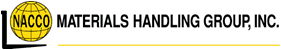 Logistics DepartmentLoss and Damage Claims ProcedureFACILITY DESTROY AUTHORIZATIONPlease use this authorization to destroy the damaged product covered by the above shipment  information and PRO. Number.Product to Be DestroyedThis is to certify that the damaged product listed above  has been destroyed and not salvaged or sold.Per Facility Location:_________________Name:_______________Title:______________Date:___________________Signature:_________________________________________Once shipment has been destroyed, please return the completed and signed form to this writer,  so that we may update our claim file. If you have any questions or have any problems arranging for the destruction of this, please contact this writer:Phone:___________________ Fax:__________________ Email:__________________________________________General InformationGeneral InformationGeneral InformationGeneral InformationGeneral InformationGeneral InformationGeneral InformationGeneral InformationGeneral InformationGeneral InformationGeneral InformationGeneral InformationGeneral InformationGeneral InformationGeneral InformationGeneral InformationCarrier Name:Carrier Name:Carrier Name:Carrier Name:Attention:Attention:Attention:Address:Address:Address:City:State:Zip:Original Pro Number:Original Pro Number:Original Pro Number:Original Pro Number:Original Pro Number:Our Claim Number:Our Claim Number:Our Claim Number:Our Claim Number:Shipper:Shipper:Consignee:Consignee:Consignee:QuantityProduct DescriptionSKUWeightCost Per UnitTotal CostTotal